Об итогах научно-исследовательской деятельности университета за 2021 год и приоритетных направлениях развития науки в 2022 году На сегодняшний день в составе университета:Институт экономики и права имени П.Чужинова (1,5 тыс. обучающихся)Педагогический институт имени  У.Султангазина (2,5 тыс. обучающихся)Сельскохозяйственный институт имени В.Двуреченского (1,3 тыс. обучающихся)Инженерно-технический институт имени А.Айтмухамбетова (1,3 тыс. обучающихся),- 33 кафедра, включая военную кафедру и центр языковой подготовки - 2 научных института: НИИ прикладной биотехнологии, Институт научно-технических исследований и 1 институт дитстанционного обучения и дополнительного образования.Несмотря на имеющиеся достижения и наметившуюся тенденцию устойчивого развития вуза, существует ряд проблемных вопросов.В вузе 167 реализуемых  образовательных программ бакалавриата, магистратуры, докторантуры.  Осуществляется подготовка кадров по 61  образовательной  программе послевузовского образования, в том числе 18 ОП докторантуры  и 43 ОП магистратуры.Таблица 1  – Кадровый потенциал ППС на 30.12.2021  года*  Кадровый потенциал ППС университета в целом соответствует квалификационным требованиям, предъявляемым к образовательной деятельности. Из 658 (100%) преподавателей университета 542 (82,4%) являются штатными преподавателями и 116 (17,6%) совместители. Из числа штатных преподавателей 196  (36,1%) преподавателей имеют ученые степени и звания, из них 152 кандидатов наук, 16 докторов наук и 6 профессоров, 28 докторов PhD. Также в университете работают 248 (45,8%) магистров наук, что не превышает 60%.  Все преподаватели имеют базовое образование.Однако, если рассматривать кадровый потенциал ППС по кафедрам отмечается следующее: из 31 кафедры 8 имеют остепенённость 50 и более процентов  (кафедра агрономии, кафедра ветеринарной санитарии,  кафедра технологии производства продуктов животноводства, кафедра социально-гуманитарных дисциплин, кафедра журналистики и коммуникационного менеджмента, кафедра Истории Казахстана,  кафедра теории языков и литературы кафедра, педагогики и психологии). На остальных кафедрах остепененность менее 45 %. Одним из показателей результативности научной работы профессорско-преподавательского состава является наличие ученой степени, ученого звания и эффективная работа системы их подготовки. В отчетном году защищены 3 докторских диссертаций на присуждение степени доктора философии (PhD) и 1 диссертация на присуждение ученой степени кандидата педагогичеких наук.  Таблица 2 - Итоги защиты диссертаций за 2021  год в КРУ имени А.Байтурсынова10.12.2021г. в КРУ имени А.Байтурсынова в Диссертационном совете по направлению 8D091 Ветеринария прошла защита диссертации на тему «Фармакотерапевтическое обоснование применения анальгетических препаратов у сельскохозяйственных животных» докторанта специальности 6D120100 – Ветеринарная медицина Абиловой З.Б. Научные консультанты Рыщанова Р.М., к.вет.н., ассоциированный профессор КРУ  имени А.Байтурсынова, Зоя Микниене, PhD, профессор Литовского университета наук здоровья. Диссертационный совет направил  в КОКСОН МОН РК ходатайство о присуждении степени  доктора философии PhD Абиловой З.Б.На данный момент докторант специальности 6D050600 – Экономика Досмухамедова З.Ж. предоставила документы в Диссертационный совет по направлению 8D041 Бизнес и управление ЕНУ имени Л.Н.Гумилева.В 2022 году планируют защиту диссертации 13 докторантов, в том числе 3 докторанта в Диссертационном совете по направлению 8D091 Ветеринария в КРУ имени А.Байтурсынова.Таблица 3- Мониторинг  готовности выхода на защиту докторантов  по состоянию на 01 января 2022  года Как видно из таблицы, главной причиной является отсутствие статей в международном рецензируемом журнале (отсутствие  материала, финансовый вопрос) и журналах, рекомендуемых  КОКСОН (формирование нового Перечня изданий с января 2021 года, в который вошли журналы  по некоторым направлениям только во втором полугодии 2021 г.). На мониторинге ДН и ПО в настоящее время находятся 62 (без учета повторных защит) человека, которым предстоят защиты, однако для достижения поставленных целей необходима еще серьезная работа в этом направлении.Вместе с тем остаются вопросы со 100% защитой докторантов, прошедших полный курс обучения в течение 3 лет, что повышает ответственность к подбору кадров для предоставления грантов и усиливает требования к научным руководителям и самим обучающимся.	Таблица 4 - Анализ публикаций научных трудов ППС  в разрезке институтов Как показывает анализ представленных данных, количество научных статей на 1 НПР составило 1,6  единиц в год, что свидетельствует о низкой публикационной активности ППС, связанной по-видимому с пандемией Covid 19 и конечно с ужесточением требований для публикации в рецензируемых журналах и рекомендованных КОКСОН.Таблица  5  - Мониторинг  научных публикаций в журнале «3I: Intellect, idea, innovation»  и ҚМПИ Жаршысы  за 2021 годВсего по университету за 2021 год в научных журналах «3i: intellect, idea, innovation – интеллект, идея, инновация» и «ҚМПИ Жаршысы» было опубликовано 56 статей, объёмом 19,9 п.л., из них 7,7 п.л. на казахском языке и 4,1 п.л. на английском языке.За отчетный год в многопрофильном научном журнале «3i: intellect, idea, innovation – интеллект, идея, инновация», опубликовано 40 статей зарубежных и республиканских авторов, 18 статей преподавателей.Журнал «3i: intellect, idea, innovation – интеллект, идея, инновация» загружается в электронную библиотеку Еlibraru.ru, что показывает распространенность научного издания в зарубежной системе цитирования – РИНЦ.Вывод: количество публикаций уменьшилось по сравнению с 2020 г. по причине того, что Приказом МОН РК от 30 апреля 2020 года № 170 (введены в действие с 01.01.2021г.) внесены изменения в приказ МОН РК № 20 от 12 января 2016 года, в соответствии с которым усилены требования к научным изданиям для включения их в перечень изданий, рекомендованных для публикации результатов научной деятельности. В связи с чем, многие журналы, в т.ч. и «3i: intellect, idea, innovation – интеллект, идея, инновация», были исключены из перечня. За этот период редакцией была проведена большая работа по модернизации журнала в соответствии с требованиями КОКСОН.Перспектива: Все журналы за 2021 год издавались согласно требованиям МОН РК, готовятся документы в МОН РК для включения в перечень, рекомендуемых КОКСОН по разделам ветеринарные, сельскохозяйственные и педагогические науки.Проблемы и предложения по решению:По приведению других разделов в соответствие с требованиями КОКСОН МОН РК:активизация работы профессорско-преподавательского состава университета, увеличение количества публикаций от кафедр по разделам (экономические, юридические, исторические, филологические, технические науки); привлечение зарубежных авторов и рецензентов;привлечение авторов казахстанских вузов.По повышению качества работы по журналам и сайтам журналов:Выделить редакцию в отдельное структурное подразделение (отдел) с наличием старших специалистов со знанием казахского и английского языков, специалиста, ответственного за научно-методический журнал «ҚМПИ Жаршысы»;Обеспечить редакцию самым необходимым оборудованием (копир-сканер), ПК с улучшенными качествами;Внести изменения в рейтинг по поощрению ППС, заведующих кафедрами за привлечение зарубежных авторов, рецензентов.Также за 2021 год издано 4 номера научно-методического журнала «ҚМПИ Жаршысы», №1 и №2 объеденены в один, всего 46 статей. С кафедры экологии и географии Селькохозяйственного института им. В.Двуреченского 1 статья (0,3 п.л. на казахском языке), 35 статей (12,8 п.л., 6,3 на казахском языке и 0,3 на английском языке) профессорско-преподавательского состава Педагогического института им. У.Султангазина и 2 статьи (0,5 п.л. на русском языке) с Центра языковой подготовки, а также публикации зарубежных и республиканских авторов. С 2005 по 2020 год журналы загружены в электронную библиотеку elibraru.ru.По таблице можно сделать вывод, что в журнале «ҚМПИ Жаршысы» в основном печатаются ППС педагогического института.Университет ежегодно проводит  международные конференции: «Байтурсыновские чтения», «Алтынсаринские чтения», международная научно-практическая конференция  студентов и магистрантов. Таблица 6 – Организация и проведение научных мероприятийЗа 2021 год было проведено 59 мероприятий различных уровней. Наиболее распространенными являются научные конференции разных уровней  (19) и семинары (11), которые составили 50,8% от общей доли проведенных мероприятий. Как показывает анализ, за отчетный период отмечается низкий уровень проведения научных конкурсов и олимпиад, что необходимо учесть при планировании и организации научных мероприятий университета в 2022 году. Республиканский конкурс научно-исследовательских работ.В 2021 г. Костанайский региональный университет имени А.Байтурсынова являлся базовым вузом по проведению II этапа Республиканского конкурса научно-исследовательских работ студентов высших учебных заведений Республики Казахстан по по образовательной программе 5В011300 – Биология.На базе КАЗГЮУ имени М.С. Нарикбаева проводился Республиканский конкурс НИРС по направлению «Право», студентка 3 курса Ибрашева Мадина была награждена Дипломом І степени МОН РК. Согласно положению Республиканского конкурса НИРС право проведения Республиканского конкурса научно-исследовательских работ студентов по направлению «Право» в 2022 году было передано КРУ имени А. Байтурсынова.Студентка 3 курса Сулейменова Элана награждена дипломом ІІІ степени Министерства образования и науки Республики Казахстан по направлению «Право» в  Республиканском конкурс студенческих научных работ.Студентка 5 курса специальности Ветеринарная санитария- Баекенова Аружан Ерболовна стала обладетелм диплома III степени от МОН РК в  Республиканском конкурс студенческих научных работ	Дипломом 3 степени была награждена студентка 4 курса специальности «Агрономия» Усанина Виктория Константиновна за участие в Республиканском конкурсе студенческих научных работ МОН РК.Студентка специальности «5В012000 - Профессиональное обучение» Ахманова Камила награждена дипломом III степени Министерства образования и науки Республики Казахстан по результатам Республиканского конкурса научно-исследовательских работ студентов.Студентка 4 курса специальности 5В011600 – География награждена дипломом III степени Министерства образования и науки Республики Казахстан по результатам Республиканского конкурса научно-исследовательских работ студентов.Студентка 3 курса специальности 5В011800 «Русский язык и литература» Стригина Марина Ильинична стала обладателем диплома III степени Республиканского конкурса студенческих научных работ МОН РК.Олимпиады.В 2021 г. Костанайский региональный университет имени А.Байтурсынова являлся базовым вузом по проведению II этапа Республиканской предметной олимпиады среди студентов высших учебных заведений Республики Казахстан по следующим направлениям:«5В011600 – География», 16 апреля 2021 г.«7М01-Педагогические науки» среди магистрантов, 21 апреля 2021 г.«5В010500 (6В01901) – Дефектология», 30 апреля 2021 г.Диплом I степени получили студенты Костанайского регионального университета им. А. Байтурсынова в региональной  студенческой онлайн олимпиаде  по ботанике, прошедшей на базе биолого-географического  факультета  Карагандинского  университета им. академика Е.А. Букетова приняли участие студенты специальности «5В060700-Биология» Аида  Жанбуршинова, Амина Сеилова,  Ванесса  Костецкая.Команда нашего университета,  в составе студентов 3 курса специальности 5В060700-Биология Алуа Утебасовой, Зарины  Искаковой, Аружан  Ахметовой,  продемонстрировала профессиональные компетенции на всех этапах олимпиады и заняла 3 место в Республиканской студенческой олимпиаде  по специальности «5B060700 - Биология» на базе факультета биологии и биотехнологии Казахского национального университета имени аль-Фараби.Призеры международных конкурсов и олимпиад:Сборная студентов кафедры журналистики и коммуникационного менеджмента Костанайского регионального университета имени А.Байтурсынова стала  обладателем малого кубка «Битвы журфаков» приняв участие в третьем ежегодном международном конкурсе «Битва журфаков», который  проходил в городе Калининград на базе Балтийского федерального университета имени Иммануила Канта с 19 по 22 апреля 2021 годXIII Международная олимпиада в сфере информационных технологий «IT – Планета 2020/2021» Конкурс “Робофабрика”, номинация “Проект”, РФ, Краснодар, 12-15 ноября 2021 Максим Рюмин 1 место.Конкурс научных работ в секции «Технические науки» по результатам международной научно-практической конференции "Проблемы и перспективы развития науки и образования в XXI веке", 18 февраля 2021, г. София, Болгария, Тетерюк И..В.- магистрант 1 курса ОП 7М0102 – Электроэнергетика, Диплом 1й степениКонкурс научных работ в секции «Технические науки» по результатам международной научно-практической конференции "Современная наука: проблемы, идеи, тенденции", 18 февраля 2021, г. Прага, Чехия, Коккузова Д.Б.- студентка 2 курса ОП 6И0102 – Электроэнергетика, Диплом 2й степениРеспубликанские Дни науки «Катановские чтения - 2021» в Институте непрерывного педагогического образования, Хакасия, Россия Республиканские Дни науки «Катановские чтения – 2021», Апрель 2021г.. Хакасия, Россия, Шмит В.Р., студентка 4 курса (науч.рук. Ельчищева О.В.) 3 место в секции «Психолого-педагогические проблемы современного образования»Инновационный конкурс среди факультетов и иных подразделений журналистики вузов РФ и СНГ «Битва журфаков» – 2020/21 в формате онлайн, Балтийского федерального университета имени Иммануила Канта, Калининград, РФ, апрель 2021, Диплом 1 место, малый кубокДиплом 2 степени Нурболат Бейсенбаев, Июнь 2021 г. Украина, Николаевкий аграрный университет  международный конкурс студенческих научных работТаблица 7 - Участие студентов в научных кружках 2018-2021 ггАнализ НИРС за последние 3 года показал, что участие студентов в научных кружках недостаточно активное и носит как правило формальный характер, что доказано низким привлечением и результативностью в научных мероприятиях. Количество научных кружков в 2021 году уменьшелось  на 3 ед., по сравнению с 2020 годом. Необходимо обеспечить результативность работы студенческих научных кружков через очное и дистанционное участие в международных олимпиадах, республиканских конкурсах, публикационную активность в сборниках материалов конференций и научных изданиях.За период 2020-2021 года  последовательный подход в объявлении грантов (когда открываются новые, после  завершения предыдущего цикла) сменился многоканальным, действовало 7 завершенных конкурсов и  19 проектов и в 2021 году действовало  5 различных каналов финансирования и 14 проектов. Позитивным моментом является устойчивая динамика роста, а так же максимально широкий круг  областей наук, вовлеченных в гранты в том числе юриспруденция, экономика, педагогика, история и др.	Таблица 8 - Финансирование научно-исследовательских работ  в разрезе отдельных источников КРУ имени А.Байтурсынова в 2019-2021 гг.В 2021 году сумма поступивших средств по ГФ увеличилась  на 23 518,86 тыс.  или 31,4%.Таблица 9 - Хоздоговорные работы вуза в 2021 году 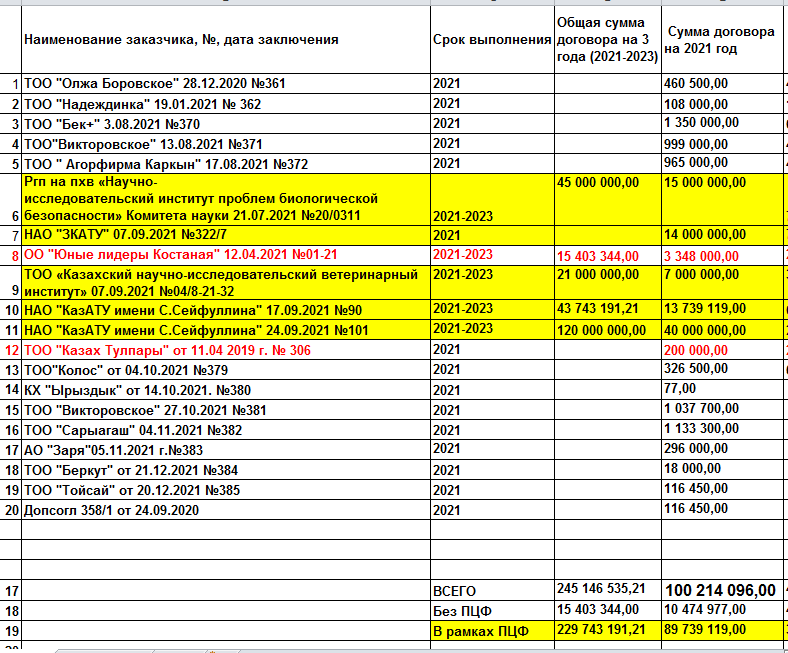 Как показывает анализ, лидерами по выполнению НИОКР в рамках ГЧП являются кафедра ТППЖ и НИИПБ. Следовало бы научным подразделениям (ИНТИ, Смарт-центр,  археологической лаборатории) и институтам активизировать работу в направлении поиска и привлечения предприятий, ускорить процесс аккредитации лабораторий. Приоритетные направления развития науки в 2022 году1 Усиление интеграции образования, науки и бизнеса: - расширение области аккредитации действующих научных лабораторий (НИИПБ, СХИ им. В.Двуреченского), с целью расширения перечня научных исследований на хозрасчетной основе;- способствовать запуску лаборатории Lab Net Work размещённой в Смарт-центре для проведения научных исследований на хозрасчетной основе; - расширение научно-исследовательской деятельности с государственными и частными организациями в области инженерных разработок и технологий, осуществляемых в рамках договора с Казанским (Приволжский) Федеральным университетом; - взаимодействие с МИО (Управление культуры, Управление образования акимата Костанайской области и т.д.) в части выполнения научных исследований для региона по гуманитарным и социальным наукам, в соответствии с Планом повышения качества научных исследований.2 Совершенствование системы послевузовского образования:- активизация деятельности совета по защите докторских диссертаций по специальностям ветеринарии: 6D120100 - Ветеринарная медицина, 6D120200 - Ветеринарная санитария; - открытие диссертационного совета по специальности 6D071200 - Машиностроение, 8D02201 - История. - привлечение внешних перспективных ученых в качестве научных руководителей и консультантов при выполнении магистерских и докторских диссертаций;3 Стимулирование, увеличение количества научно-исследовательских и опытно-конструкторских работ:- выделение научных грантов для молодых ученых через стартапы и конкурсы научных проектов;- поиск и привлечение ученых с других научных организаций для совместной разработки, коллаборации и реализации научных проектов грантового, программно-целевого финансирования, хозрасчетных договоров;- создание банка научных тем и научных проектов готовых к реализации на сайте университета в разделе «Наука и инновации»;4 Повышение публикационной активности ученых:Рост публикационной активности ученых в международных рейтинговых изданиях будет обеспечен за счет расширения сотрудничества с зарубежными партнерами ЕС, Средней Азии, реализации научных проектов, привлечения иностранных ученых для реализации казахстанских проектов, а также организации и проведения семинаров ИНТИ для обучающихся и ППС, и подготовки перечня изданий базы SCOPUS и Web of Science по направлениям.5 Продвижение научных журналов в зарубежные ресурсы:Запланировано продвижение научных журналов университета на английском языке в зарубежные ресурсы. Интеграция науки в мировое научное пространство будет осуществлена посредством развития научно-популярного массового журнала «Univer Life» и интернет-издания с обязательными версиями на казахском и английском языках.6 Создание условий для коммерциализаций результатов научных исследований:В целях усиления работ и повышения эффективности коммерциализации результатов научных исследований необходимо укрепить связь с бизнес сообществом. Наличие первоначального капитала денежных средств является одной из основных проблем при участии ученых в различных конкурсах коммерциализации (в любом конкурсе необходимо наличие 10% от запрашиваемой суммы финансирования). В связи с чем необходимо создать фонд для коммерциализации научных исследований посредством привлечения инвесторов, и отчисления 15 % от хоздоговорных проектов. И.о.директора ДниПО                                                               А.Ташетов«А.Байтұрсынов атындағы Қостанай өңірлік университеті» КЕ АҚ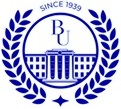 НАО «Костанайский региональный университет имени А.Байтурсынова»АНЫҚТАМАСПРАВКАғылыми кеңес отырысынаученого совета27.01.2022 ж.№3Қостанай қаласыгород Костанай1Кадровый потенциал ППСна 30.12.20211.1Численность штатных ППС, всего: 5421.1в том числе: 1.1- с учеными степенями и званиями (присужденными ККСОН МОН РК (ВАК)1961.1- докторов наук, 161.1- профессоров (присужденными ККСОН МОН РК (ВАК)61.1- кандидатов наук1521.1- доцентов, СНС (присужденными ККСОН МОН РК (ВАК)761.1- докторов PhD281.1- ассоциированных профессоров71.1- магистров наук2481.2Укомплектованность ППС по штатному расписанию:100%1.3Защищено ППС диссертаций, всего:31.3в том числе: 1.3- PhD31.3мастер спорта международного класса01.4Доля ППС, не имеющих базового образования01.5Средний возраст штатных ППС 461.5 Средний возраст ППС с учеными степенями и званиями55№Ф.И.О.диссертантаТема диссертацииУченая степень (шифр и наименование специальности)Страна, ВУЗ,диссертационный совет,дата защитыСерия, номер дипломадоктора наук / кандидата наук / доктора философии PhD, дата утверждения1Саметова  Гульмира СейтбековнаУрбанизация в условиях трансформации традиционного казахского общества (XIХ – 30-е годы ХХ вв.)Доктор философии PhD 6D020300 -ИсторияРК, ЕНУ имени Л. Н.Гумилева.Диссертационный Диссертационный совет по направлению подготовки кадров 8D022-Гуманитарные науки, 29.09.2021 г. Приказ ректора ЕНУ имени Л.Н.Гумилева               № 1526-П  от 07.10.2021г.2Шурентаев Амангельды МирамовичҚазақстанның құқықтық журналистикасы: қалыптасу және даму үрдісіДоктор философии PhD 6D050400-ЖурналистикаРК, ЕНУ имени Л. Н.Гумилева.Диссертационный совет по направлению подготовки  кадров 8D032 – Журналистика и информация, 28.08.2021 г.Приказ ректора ЕНУ имени Л.Н.Гумилева               № 1321-П  от 15.09.2021г.3Рахметуллина Айжан КазиевнаCharacteristics of miRNAs binding with mRNAs of transcription factor genes of agricultural plantsДоктор философии PhD 6D070100-Биотехнология (по отраслям и областям применения)РК, КазНУ имени аль-Фараби. Диссертационный совет по направлению подготовки  кадров 8D051  Биологические и смежные науки 10.12.2021 г.Приказ ректора КазНУ имени аль-Фараби             № 4-4133 от 15.12.2021г.4Бисембаева Асем КумаровнаФормирование конфликтологической готовности будущих педагогов-психологов в процессе профессиональной подготовки в вузеКандидат педагогических наук 13.00.08 – Теория и методика профессионального образованияРоссия, диссертационный совет МГТУ им.НосоваСерия КАН №014954 от 07.04.21№ п/пОПКоличество закончивших обучение16D120100-Ветеринарная медицина726D120200- Ветеринарная санитария436D080600- Аграрная техника и технология846D080100 – Агрономия756D080200 - ТППЖ866D020300  - История376D020500 - Филология586D030100 - Юриспруденция896D050400 - Журналистика2106D050600 - Экономика3116D060200 - Информатика2126D072400 - ТМиО2136D060700 – Биология1176D070400 – Вычислительная техника и программное обеспечение2Всего Всего 62ИнститутмонографииКоличествостатей  в научных журналахКоличествостатей  в научных журналахКоличествостатей  в научных журналахТезисы, материалы докладов на конференциях, семинарах (в том числе зарубежных)Всего публикацийИнститутмонографииС ненулевым имп-фактором(Web of Knowledge,Thomson Reuters, Springer,  Scopus)Реком-ые Комитетом по контролю сфере образования и науки МОН РК (КОКСОН)Статьи в других изданиях в т. ч. зарубежныеТезисы, материалы докладов на конференциях, семинарах (в том числе зарубежных)Всего публикацийИТИ0913065105СХИ3622880119ПИ89965268359ИЭиП1481333318386ВСЕГО по КРУ253225156731969+/- к 2020 году+1-30-132-54+7-208Институты 3I: Intellect, idea, innovation3I: Intellect, idea, innovation3I: Intellect, idea, innovation3I: Intellect, idea, innovationҚМПИ ЖаршысыҚМПИ ЖаршысыҚМПИ ЖаршысыҚМПИ ЖаршысыИнституты Общее количество статей На рус язНа гос язНа ин.язОбщее количество статей На рус язНа гос язНа ин.язИТИ1--1----СХИ7115----ИэиП9324----ПИ1--13718181ЦЯП----22--Всего 1843113920181№ п/пНазвание научного мероприятияКоличество1Международная научно-практическая конференция 142Республиканские конференции13Конференции регионального уровня 14Конференции университетского уровня 35Конкурсы 46Семинар 117Выставки 18Другое (олимпиада, круглый стол, вебинары)24Итого59№ПериодКоличество кружковКоличество студентов1.2019365312.2020406103.202137573№ п/пИсточники финансирования2019г.2019г.2020 г.2020 г.2021 г.2021 г.№ п/пИсточники финансированияед.тыс. тенгеед.тыс. тенгеед.тыс. тенге1Фундаментальные и прикладные НИР бюджет заключено -всегов т.ч.:652 330,111374 831,181498 350,041.1- грант Комитета науки МОН РК652 330,111374 831,181498 350, 0432Хоздоговоры заключено за год- всего  в т.ч.::6788 570,646542 240,3765105 580,602.1- соисп.  в рамках ПЦФ МСХ  ( КазНИВИ, ЗКАТУ им. Жангир хана, НИИПБ, Каз АТУ им. С.Сейфуллина). 220 000,00220 000,00589 739,122,2-ГПРООН134 149,30--2.3-кафедрами и др. подразд.2721 271,961913 540,371510 474,982.4- НИИПБ3713 149.384410 378,0 455 366,50ИТОГОИТОГО73140 900,7578117 071,5579203 930,64Рост  ( год к году – цепной),тыс. тенгеРост  ( год к году – цепной),тыс. тенге--23 829,20+86 859,09Динамика (спад-/рост+), %Динамика (спад-/рост+), %--16,9+74,2